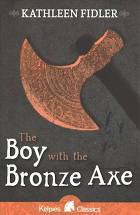 Read the text which is the first page of the chapter called, ‘The Festival of the Sun’.Summarise the text. You may choose how you wish to present your work, there are a variety of ways, for example you could draw pictures and add captions.Now predict what you think will happen next. Again, you can choose how to present your work. Remember you are proving you have read and understood the text. Therefore, you will need to make sure that your work is beautifully presented and shows off your understanding perfectly.  